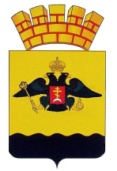 РЕШЕНИЕГОРОДСКОЙ ДУМЫ МУНИЦИПАЛЬНОГО ОБРАЗОВАНИЯ ГОРОД  НОВОРОССИЙСКот  ___________							          №  _________ г. НовороссийскО внесении изменений в решение городской Думы муниципального образования город Новороссийск от 20 ноября 2012 года № 256«Об учреждении органов администрации муниципального образования город Новороссийск в форме муниципальных казенных учрежденийи утверждении положений о них»	Во исполнение Федеральных законов Российской Федерации от 6 октября 2003 года № 131-ФЗ «Об общих принципах организации местного самоуправления в Российской Федерации», от 26 февраля 1997 года № 31-ФЗ «О мобилизационной подготовке и мобилизации в Российской Федерации», от 31 июля 2020 года № 248-ФЗ «О государственном контроле (надзоре) и муниципальном контроле в Российской Федерации», руководствуясь Уставом муниципального образования город Новороссийск, городская Дума муниципального образования город Новороссийск р е ш и л а:1.	В решение городской Думы муниципального образования город Новороссийск от 20 ноября 2012 года № 256 «Об учреждении органов администрации муниципального образования город Новороссийск в форме муниципальных казенных учреждений и утверждении положений о них» (далее – Решение) внести следующие изменения:1.1. Пункт 2.9. Решения изложить в новой редакции:«2.9. Положение об управлении транспорта и дорожного хозяйства администрации муниципального образования город Новороссийск (Приложение № 9).»1.2. В приложение «Положение об управлении транспорта и дорожного хозяйства администрации муниципального образования город Новороссийск» (далее – Положение) внести следующие изменения:1.2.1.  Дополнить пункт 2.1. раздела 2 Положения подпунктом 2.1.5. в следующей редакции:«2.1.5. Осуществление муниципального контроля на автомобильном транспорте, городском наземном электрическом транспорте и в дорожном хозяйстве на территории муниципального образования город Новороссийск.»1.2.2. Подпункт 2.2.2. Положения изложить в новой редакции:«2.2.2 Осуществление муниципального контроля на территории муниципального образования город Новороссийск за соблюдением органами государственной власти, органами местного самоуправления, юридическими лицами, индивидуальными предпринимателями и гражданами обязательных требований, установленных законодательством Российской Федерации, Краснодарского края и муниципальными нормативными правовыми актами в области организации регулярных перевозок пассажиров и багажа автомобильным транспортом и городским наземным электрическим транспортом по муниципальным маршрутам.»1.2.3. Подпункт 2.2.4. Положения изложить в новой редакции:«2.2.4. Осуществление муниципального контроля на территории муниципального образования город Новороссийск за соблюдением органами государственной власти, органами местного самоуправления, юридическими лицами, индивидуальными предпринимателями и гражданами обязательных требований, установленных законодательством Российской Федерации, Краснодарского края и муниципальными нормативными правовыми актами в области автомобильных дорог и дорожной деятельности, установленных в отношении автомобильных дорог местного значения.»1.2.4. Пункт 3.16. Положения изложить в новой редакции:«3.16. Осуществляет муниципальный контроль на территории муниципального образования город Новороссийск за соблюдением органами государственной власти, органами местного самоуправления, юридическими лицами, индивидуальными предпринимателями и гражданами обязательных требований, установленных законодательством Российской Федерации, Краснодарского края и муниципальными нормативными правовыми актами в области организации регулярных перевозок пассажиров и багажа автомобильным транспортом и городским наземным электрическим транспортом по муниципальным маршрутам.»1.2.5. Пункт 3.50. Положения изложить в новой редакции:«3.50. Осуществляет бюджетные полномочия главного распорядителя бюджетных средств, а также главного администратора доходов бюджета, в соответствии с Бюджетным кодексом Российской Федерации в отношении всех подведомственных муниципальных учреждений. Осуществляет полномочия главного распорядителя средств бюджета муниципального образования город Новороссийск, до которого в соответствии с бюджетным законодательством Российской Федерации как получателя бюджетных средств доведены в установленном порядке лимиты бюджетных обязательств на предоставление субсидий.»1.2.6. Пункт 3.51. Положения изложить в новой редакции:«3.51. Осуществляет муниципальный контроль на территории муниципального образования город Новороссийск за соблюдением органами государственной власти, органами местного самоуправления, юридическими лицами, индивидуальными предпринимателями и гражданами обязательных требований, установленных законодательством Российской Федерации, Краснодарского края и муниципальными нормативными правовыми актами в области автомобильных дорог и дорожной деятельности, установленных в отношении автомобильных дорог местного значения:3.51.1. к эксплуатации объектов дорожного сервиса, размещенных 
в полосах отвода и (или) придорожных полосах автомобильных дорог общего пользования;3.51.2. к осуществлению работ по капитальному ремонту, ремонту 
и содержанию автомобильных дорог общего пользования и искусственных дорожных сооружений на них (включая требования к дорожно-строительным материалам и изделиям) в части обеспечения сохранности автомобильных дорог.»1.2.7. Пункт 5.3. Положения изложить в новой редакции:«5.3. Руководство деятельностью Управления осуществляет начальник Управления, назначаемый на должность согласно Порядку, утвержденному решением городской Думы муниципального образования город Новороссийск от 16 июля 2019 года № 444 «Об утверждении Порядка согласования назначения кандидатур на замещение должностей первого заместителя и заместителей главы муниципального образования город Новороссийск, руководителей отраслевых (функциональных) и территориальных органов администрации муниципального образования город Новороссийск».Начальник Управления назначается на должность только после оформления допуска к сведениям, составляющим государственную тайну, по соответствующей форме в установленном порядке.»1.2.8. Пункт 5.4. Положения дополнить подпунктами 5.4.22. - 5.4.28 в следующей редакции: «5.4.22. Обеспечивает исполнение Федерального закона Российской Федерации от 26 февраля 1997 года № 31-ФЗ «О мобилизационной подготовке и мобилизации в Российской Федерации», нормативных актов Президента Российской Федерации, нормативных правовых актов Правительства Российской Федерации, главы администрации (губернатора) Краснодарского края и администрации муниципального образования город Новороссийск в области мобилизационной подготовки и мобилизации по направлению деятельности. 5.4.23. Разрабатывает документы мобилизационного планирования по направлению деятельности. 5.4.24. Организует и проводит мероприятия по мобилизационной подготовке экономики муниципального образования по направлению деятельности. 5.4.25. При объявлении мобилизации проводит мероприятия по переводу экономики муниципального образования на работу в условиях военного времени по направлению деятельности. 5.4.26. Оказывает содействие военному комиссариату города Новороссийска Краснодарского края в их мобилизационной работе в мирное время и при объявлении мобилизации по направлению деятельности. 5.4.27. Организует работы и защиту информации в области мобилизационной подготовки и мобилизации, в соответствии с Законом Российской Федерации «О государственной тайне» и нормативными правовыми актами по вопросам секретного делопроизводства и защиты информации. 5.4.28. Несет установленную законодательством Российской Федерации ответственность за разглашение сведений, составляющих государственную тайну, или утрату носителей сведений, составляющих государственную тайну, а также за нарушение режима секретности. При этом обязанность по сохранению указанных сведений включает в себя недопущение их разглашения и распространения в иной форме, в том числе путем совершения (умышленно или неосторожно) определенных действий либо бездействия, включая создание возможности несанкционированного доступа к таким сведениям посторонних лиц.» 2.	Поручить начальнику управления транспорта и дорожного хозяйства администрации муниципального образования город Новороссийск (Мартыненко Д.Н.) зарегистрировать изменения, внесенные в  Положение об управлении транспорта и дорожного хозяйства администрации муниципального образования город Новороссийск, в установленном законом порядке.3.	Отделу информационной политики и средств массовой информации администрации муниципального образования город Новороссийск обеспечить официальное опубликование настоящего решения в печатном средстве массовой информации и размещение (опубликование) настоящего решения на официальном сайте администрации и городской Думы муниципального образования город Новороссийск в информационно-телекоммуникационной сети «Интернет».	4.	Контроль за выполнением настоящего решения возложить на председателя постоянного комитета городской Думы по вопросам промышленности, экологии, транспорта и связи Озерина В.П. и заместителя главы муниципального образования город Новороссийск Яменскова А.И.5.	Настоящее решение вступает в силу со дня его официального опубликования.Глава муниципального				       Председатель городской Думыобразования город Новороссийск______________ А.В. Кравченко		       ______________ А.В. Шаталов